Aircraft Registration Marks:   A4O ‐      Note: when an item is not applicable, the letters “N/A” should be enteredENGINE: PROPELLER: APU:I the  Owner /  Operator of the aircraft above, hereby apply to the Authority for an Export  Certificate of Airworthiness.       Date:   			Name in block letters  			Signature of Accountable person    Aircraft Registration Marks:   A4O ‐      Note: when an item is not applicable, the letters “N/A” should be entered GENERAL: PRIOR OPERATOR/CAMO HISTORY: LANDING GEAR STATUS AS OF DATE………………………………………………ENGINE STATUS AS OF DATE………………………………………………MFG & MODEL :……………………………………..…Aircraft Registration Marks:   A4O ‐      APU STATUS AS OF DATE   ………………………………………………MFG & MODEL :……………………………………..…GEARBOXES STATUS AS OF DATE   ………………………………………………MFG & MODEL :……………………………MAIN ROTOR BLADES STATUS AS  OFDATE   ………………………………………MFG & MODEL :…………………AIRFRAME STATUS AS OF DATE:………………………………….MFG & MODEL :……………………………………..Status of compliance with special requirements of importing countryGUIDANCE ON APPLICATION FOR THE ISSUE OF  EXPORT CERTIFICATE OF AIRWORTHINESS General  This information letter is intended to give guidance to the applicant for the preparation of aircraft  documentation when applying for an Export Certificate of Airworthiness.    Records and documentation Presentation  Aircraft records when presented shall be complete, accurate and structured in a way that makes  investigation process possible. A responsible person shall be available on behalf of the applicant  to present aircraft records and status.    It is recommended that a summary of the current records and related information are compiled  into a book / folder or other concise document in order to simplify the record review process.   Recommended Format of Records and Documentation  Section one – Aircraft Certificates  This section should contain all aircraft / operator certificate such as Certificate of Airworthiness  and Registration, ARC, Noise Certificate, Radio Station License, statements etc.    Section two – Engines and APU  This section should contain Release Certificates from last shop visit and status of all life‐limited  parts for all engines and APU.    Section three – Gear Boxes  This section should contain Release Certificates from last shop visit and status of all life‐limited  parts for Gear Boxes.    Section four – Landing Gears  This section should contain Release Certificates from last overhaul and status of life‐limited parts  for landing gears as applicable.    Section five – Airworthiness Directives (AD’s)  This  section  should  contain  certified  AD  compliance  list  for  the  aircraft,  its  engines  and  appliances.  The  list  should  contain  all  Ads  issued  by  the  TC  state  for  the  type  of  aircraft/engine/appliances, a brief description of the AD, if it’s applicable or not, if repetitive,  open or terminated, when performed, reference to accomplishment documentation and when  due if open or repetitive. It is recommended that this section contain copies of all applicable Ads  and pertinent accomplishment documentation.    Section six – Maintenance programme status  This section should contain status of aircraft to the approved maintenance programme including  structural inspections and CPCP tasks. This section should also contain status of life‐limited  components and other hard‐time components.    Section seven – Modifications This section should contain all modifications to the aircraft with reference to the applicable  approved data and to the accomplishment documentation.    Section eight – Repairs  This section should contain list of all structural repairs on the aircraft with reference to the  applicable approved data and to the accomplishment documentation. Copies of aircraft records  The operators shall provide copies of the following documents to the Authority:    1.  Certificate of Registration  2.  Certificate of Airworthiness  3.  Radio Station License  4.  Noise Certificate  5.  Last Export Certificate of Airworthiness issued by state of manufacture  6.  Insurance Certificate  7.  Current AD compliance list  8.  List of AMOCs  9.  Status of aircraft to the Approved Maintenance Programme  10.  CPCP Status  11.  Life Limited Component Status  12.  Last CRS and status of life limited components for Landing Gears  13.  Last CRS and disk sheets for Engines and APU  14.  List of Major Mods  15.  List of Structural mods  16.  Current Weight and Balance Report  17.  List of work being performed at location (if applicable)  18.  Approved LOPA (for passenger aircraft)  19.  Emergency Equipment Layout  20.  Current Dent and Buckle report with mapping of dents and damages  21.  Accident / Incident statement  22.  CRS for work being performed at location    Copies can either be printed or stored on CD‐Rom. The Export Certificate of Airworthiness shall be issued in the format given below.PUBLIC AUTHORITY FOR CIVIL AVIATION– SULTANATE OF OMANEXPORT CERTIFICATE OF AIRWORTHINESSREGISTRATION MARK/MM/YYYYNo entries or endorsement may be made on this certificate except by an authorized person. If this certificate is lost, the PACA should be informed at once. Any person finding this certificate should forward it immediately to the Director General of Civil Aviation Regulation, PO Box 111, Muscat International Airport, Sultanate of Oman.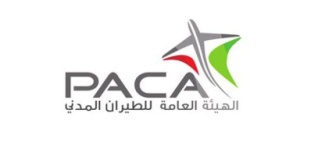 APPLICATION FOR THE ISSUE OF EXPORT CERTIFICATE OF AIRWORTHINESSForm AWR 045APPLICATION FOR THE ISSUE OF EXPORT CERTIFICATE OF AIRWORTHINESSEditionOriginalAPPLICATION FOR THE ISSUE OF EXPORT CERTIFICATE OF AIRWORTHINESSRevision1APPLICATION FOR THE ISSUE OF EXPORT CERTIFICATE OF AIRWORTHINESSDate 26/04/2018Owner: Operator:Contact information: Make:Model: Status:    Used   Newly overhauled (if applicable)Status:    Used   Newly overhauled (if applicable)Status:    Used   Newly overhauled (if applicable)Status:    Used   Newly overhauled (if applicable)TCDS No. and revision status MSN: Line NoLine NoEffectivity :Effectivity :Year of manufacture: Max take‐off weight: ARC?    Yes     No ARC?    Yes     No C of A?    Yes    No C of A?    Yes    No Category: 	Flight Crew: Observers:C/A seatsC/A seatsPax Seating CapacityMake:Model:TCDS No. and revision status: Make:Model:TCDS No. and revision status: Make:Model:TCDS No. and revision status: Location of aircraft: Country of destination (importing country):Total aircraft hours: Total aircraft hours: Total aircraft cycles:Total aircraft cycles:Initially manufactured for: Initially manufactured for: Initially manufactured for: Initially manufactured for: Maintenance Programme: Maintenance Programme: Maintenance Programme: Maintenance Programme: A/C in compliance with AMP? If  no, list non‐compliance in Part 3     Yes                           No AMOC  for  AD’s.  If  yes  list  them in Part 3      Yes                                             No AMOC  for  AD’s.  If  yes  list  them in Part 3      Yes                                             No Flight manual number/Revision  status/Date of Revision: Dates (from – to) Operator CAMO Approval No. PosPart NumberSerial No.TBO/CBOCSODate Last O/HNLGLeft WLGRight WLGLeft BLGRight BLGCTR LGPosSerial No.TTSNTSO TBO Rmng HrsDate of Last Shop Visit 123456PosSerial No.TTSNTSO TBO Rmng HrsDate of Last Shop Visit 1PosSerial No.TTSNTSO TBO Rmng HrsDate of Last Shop Visit 1234Serial No.TTSNTSO TBO Rmng HrsDate of Last Shop Visit 123456Description of Check Time/CycleDate Last  AccomplishedPerformed byNext due per AMP  A/C Total time/cycle No     Yes   If special requirements of importing country have been complied with, list those  requirements and method of compliance.  No     Yes   If special requirements of importing country have been complied with, list those  requirements and method of compliance. Special requirements of importing countryMethod of complianceThis comfirms that the aircraft records have been assessed for airworthiness and applicable Type  Certificate  requirements by  the  applicant.  All  applicable  airworthiness  directives  and  other  regulatory requirements have been complied with, except as stated. I hereby recommend and  request that the above aircraft will be issued an Export Certificate of Airworthiness. Maintenance Manager :                                                                                                                     Signature:Date:Quality Manager:                                                                                                                       Signature:Date:FOR DGCAR USE ONLY Flight Safety Directorate Decision if satisfactory prepare the Certificate of Export to be signed by DGCAR.Airworthiness Inspector Name: …………………………………………………………………………………………………………………………Date :Signature and Stamp         :                                              Satisfactory for Airworthiness                         Yes           No  This certifies that the aircraft identified below  and particularly described in Specification(s) of the European Aviation Safety Agency (EASA), Type Certificate No EASA.IMA.120has been examined and as of the date of this Certificate, is considered airworthy in accordance with applicable Civil Aviation Regulation in Sultanate of Oman and with the special requirements notified by the importing country as listed. Note: This certificate does not attest compliance with any agreements or contracts between the vendor and purchaser, nor does it constitute authority to operate an aircraft.This certifies that the aircraft identified below  and particularly described in Specification(s) of the European Aviation Safety Agency (EASA), Type Certificate No EASA.IMA.120has been examined and as of the date of this Certificate, is considered airworthy in accordance with applicable Civil Aviation Regulation in Sultanate of Oman and with the special requirements notified by the importing country as listed. Note: This certificate does not attest compliance with any agreements or contracts between the vendor and purchaser, nor does it constitute authority to operate an aircraft.This certifies that the aircraft identified below  and particularly described in Specification(s) of the European Aviation Safety Agency (EASA), Type Certificate No EASA.IMA.120has been examined and as of the date of this Certificate, is considered airworthy in accordance with applicable Civil Aviation Regulation in Sultanate of Oman and with the special requirements notified by the importing country as listed. Note: This certificate does not attest compliance with any agreements or contracts between the vendor and purchaser, nor does it constitute authority to operate an aircraft.This certifies that the aircraft identified below  and particularly described in Specification(s) of the European Aviation Safety Agency (EASA), Type Certificate No EASA.IMA.120has been examined and as of the date of this Certificate, is considered airworthy in accordance with applicable Civil Aviation Regulation in Sultanate of Oman and with the special requirements notified by the importing country as listed. Note: This certificate does not attest compliance with any agreements or contracts between the vendor and purchaser, nor does it constitute authority to operate an aircraft.This certifies that the aircraft identified below  and particularly described in Specification(s) of the European Aviation Safety Agency (EASA), Type Certificate No EASA.IMA.120has been examined and as of the date of this Certificate, is considered airworthy in accordance with applicable Civil Aviation Regulation in Sultanate of Oman and with the special requirements notified by the importing country as listed. Note: This certificate does not attest compliance with any agreements or contracts between the vendor and purchaser, nor does it constitute authority to operate an aircraft.This certifies that the aircraft identified below  and particularly described in Specification(s) of the European Aviation Safety Agency (EASA), Type Certificate No EASA.IMA.120has been examined and as of the date of this Certificate, is considered airworthy in accordance with applicable Civil Aviation Regulation in Sultanate of Oman and with the special requirements notified by the importing country as listed. Note: This certificate does not attest compliance with any agreements or contracts between the vendor and purchaser, nor does it constitute authority to operate an aircraft.This certifies that the aircraft identified below  and particularly described in Specification(s) of the European Aviation Safety Agency (EASA), Type Certificate No EASA.IMA.120has been examined and as of the date of this Certificate, is considered airworthy in accordance with applicable Civil Aviation Regulation in Sultanate of Oman and with the special requirements notified by the importing country as listed. Note: This certificate does not attest compliance with any agreements or contracts between the vendor and purchaser, nor does it constitute authority to operate an aircraft.This certifies that the aircraft identified below  and particularly described in Specification(s) of the European Aviation Safety Agency (EASA), Type Certificate No EASA.IMA.120has been examined and as of the date of this Certificate, is considered airworthy in accordance with applicable Civil Aviation Regulation in Sultanate of Oman and with the special requirements notified by the importing country as listed. Note: This certificate does not attest compliance with any agreements or contracts between the vendor and purchaser, nor does it constitute authority to operate an aircraft.Year of ConstructionYear of ConstructionManufacturer and Manufacturer’s Designation of Aircraft Manufacturer and Manufacturer’s Designation of Aircraft Manufacturer and Manufacturer’s Designation of Aircraft Aircraft Serial NumberAircraft Serial NumberAircraft Serial NumberEngine Model    :  Engine Model    :  Engine Model    :  Engine Model    :  Engine Model    :  Engine Model    :  Engine Model    :  Engine Model    :  Propeller Model :  Propeller Model :  Propeller Model :  Propeller Model :  Propeller Model :  Propeller Model :  Propeller Model :  Propeller Model :  Country to which Exported : Country to which Exported : Country to which Exported : Country to which Exported : Country to which Exported : Country to which Exported : Country to which Exported : Country to which Exported : Category :Category :Category :Category :Category :Category :Category :Category :NewNewNewly OverhauledNewly OverhauledUsed AircraftExceptions : Exceptions : Exceptions : Exceptions : Exceptions : Exceptions : Exceptions : Exceptions : Date :          DD, Month YYYY    Acting Director General of Civil Aviation RegulationDate :          DD, Month YYYY    Acting Director General of Civil Aviation RegulationDate :          DD, Month YYYY    Acting Director General of Civil Aviation RegulationDate :          DD, Month YYYY    Acting Director General of Civil Aviation RegulationDate :          DD, Month YYYY    Acting Director General of Civil Aviation RegulationDate :          DD, Month YYYY    Acting Director General of Civil Aviation RegulationDate :          DD, Month YYYY    Acting Director General of Civil Aviation RegulationDate :          DD, Month YYYY    Acting Director General of Civil Aviation Regulation